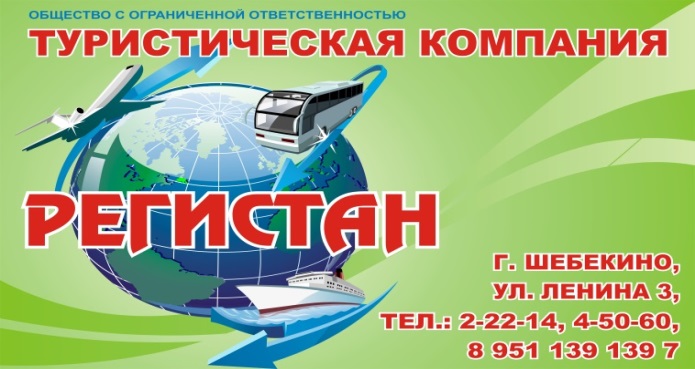 Номер в едином Федеральном Реестре туроператоров РТО  010460Гостевой дом "Олений ручей" ДЖУБГАГостевой дом «Олений ручей» находится в поселке Джубга. В 600м  до моря. На территории имеются столики, теннисный стол, бадминтон, качели, детский уголок и конечно же великолепный бассейн С подогревом с комфортными шезлонгами для получения витамина D! Есть для вас номера категории «Стандарт» и «Люкс». Во всех номерах туалет, душ, телевизор, холодильник, кондиционер, терраса. Зеленая территория. Две кухни для самостоятельного приготовления пищи, инвентарь имеется. Есть интернет wi-fi, спутниковое телевидение (детские каналы, мультфильмы, спорт каналы).Что у нас естьАвтостоянка  Бассейн : С подогревом 28 градусов Прачечная  Место для отдыха  Детская площадка  Мангал КухняРасстояния- пляж песчаный - 8 минут- набережная - 8 минут - аквапарк - 10-15 минут- дельфинарий - 5 минут (на авто) - рынок - 5 минут- магазин продукты - 5 минут - остановка транспорта - 5 минут- банкомат Сбербанк - 3 минуты  - аптека - 3 минутыУсловия заезда-выезда: заселение по номерам после 14:00 в день прибытия. Освобождение номеров до 08:00 в день отъезда.                            Стоимость тура на одного человека (в рублях) за заезд:В стоимость входит: Проезд на комфортабельном автобусе, проживание в номерах выбранной категории, сопровождение, страховка от несчастного случая на время проездаЕсли приобретается отдельный проезд:  Взрослые  - 5700 руб., дети до 10 лет - 5400 руб.ТЕРРИТОРИЯ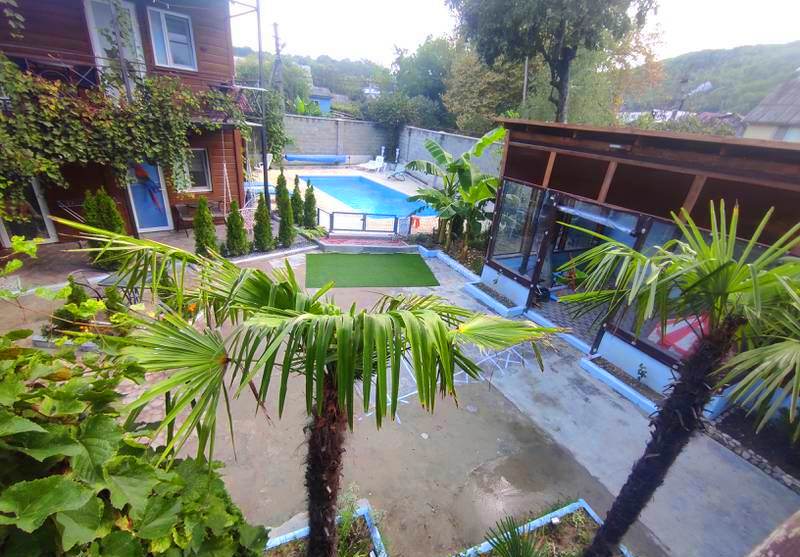 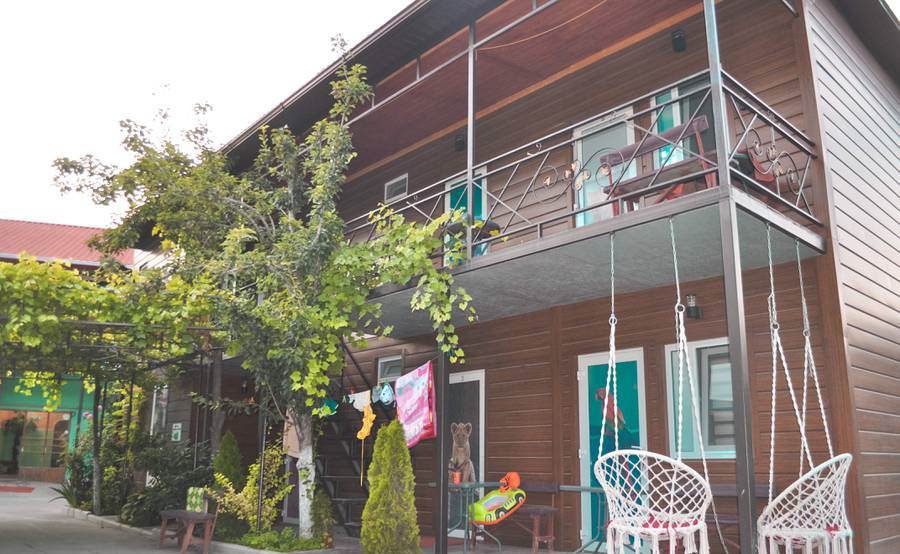 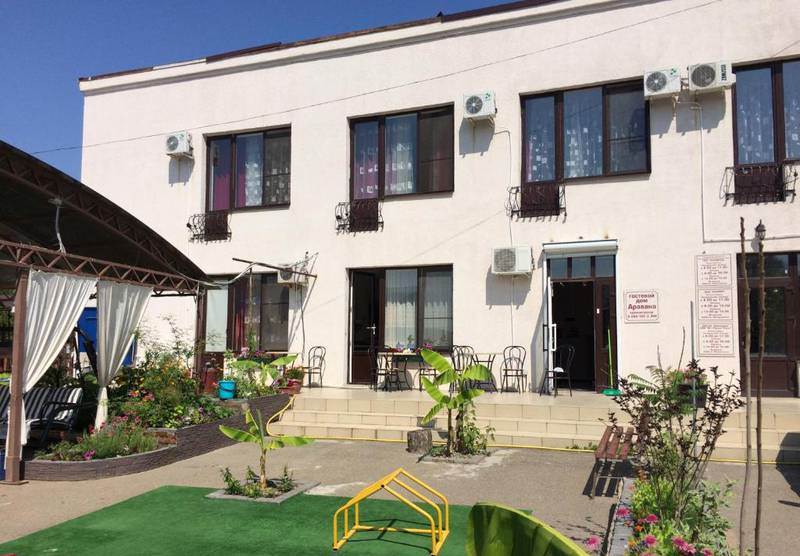 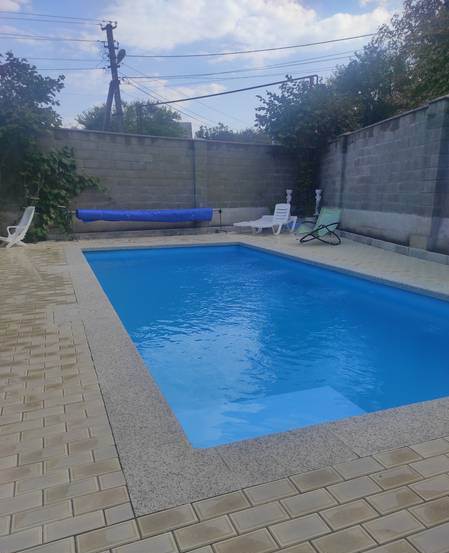 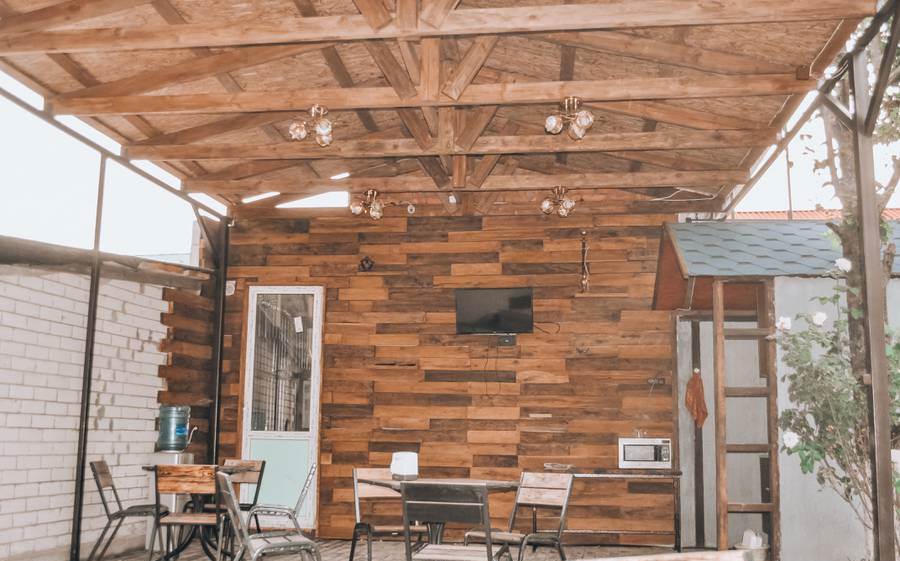 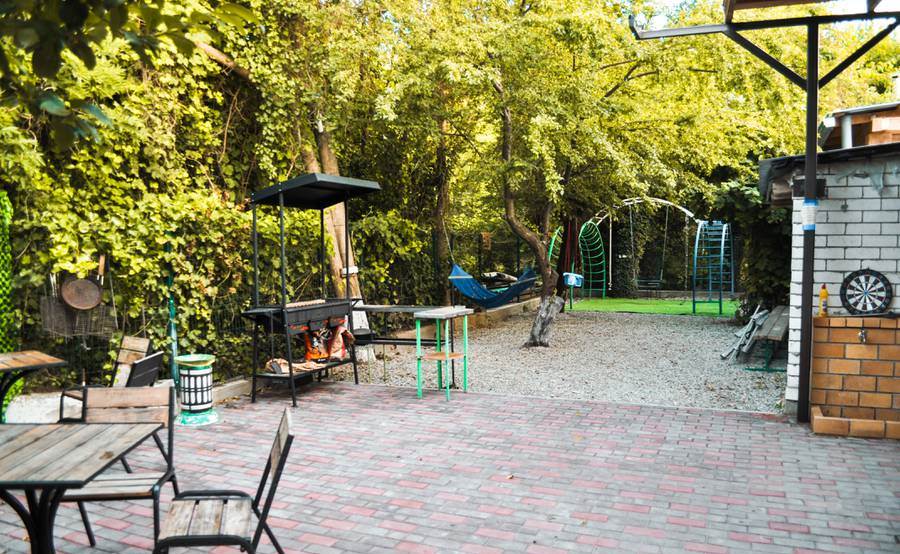 НОМЕРА Двухместный «Стандарт»Душ и туалет в номере  Кондиционер Телевизор  Холодильник  Балкон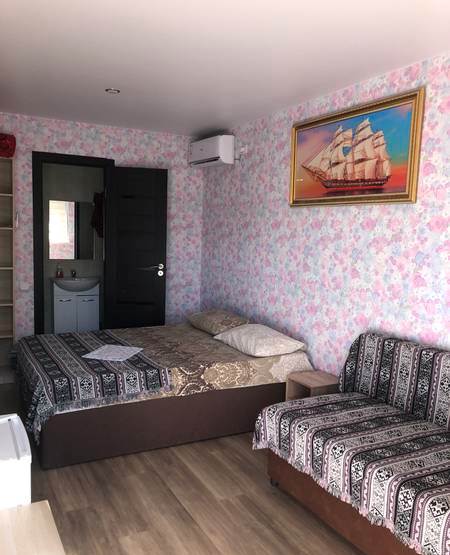 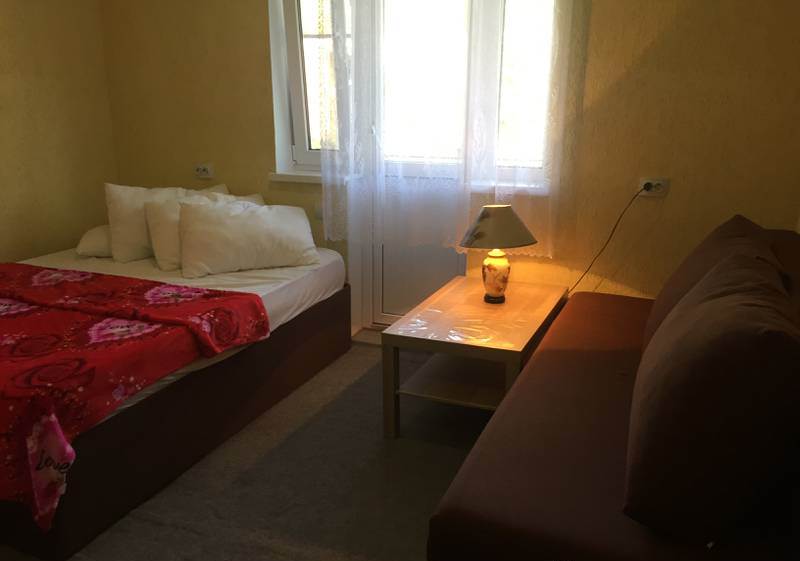 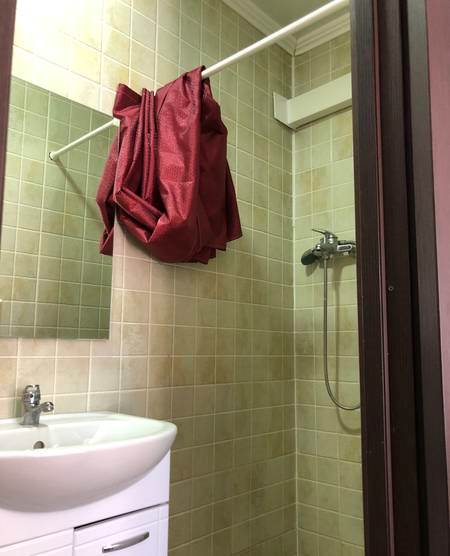   Трехместный «Стандарт»Душ и туалет в номере  Кондиционер  Телевизор  Холодильник  Балкон,    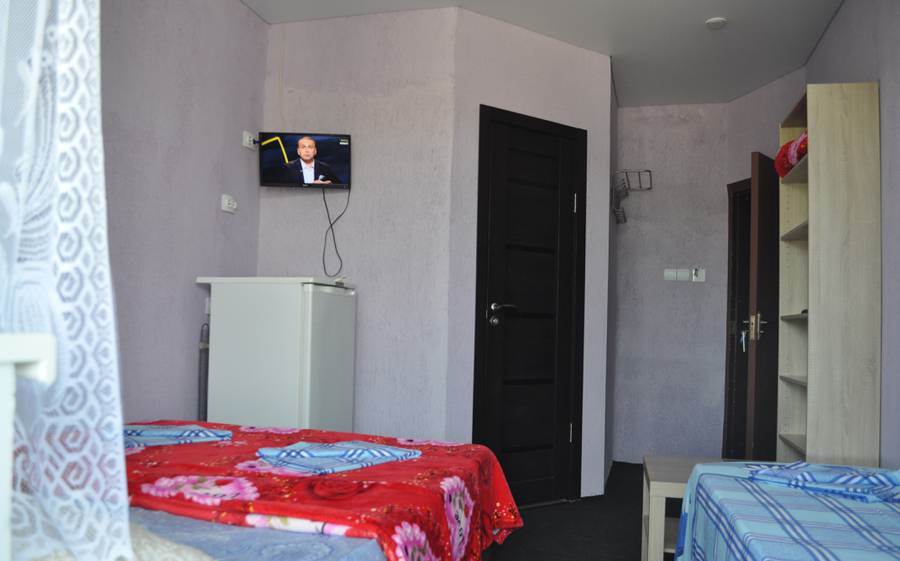 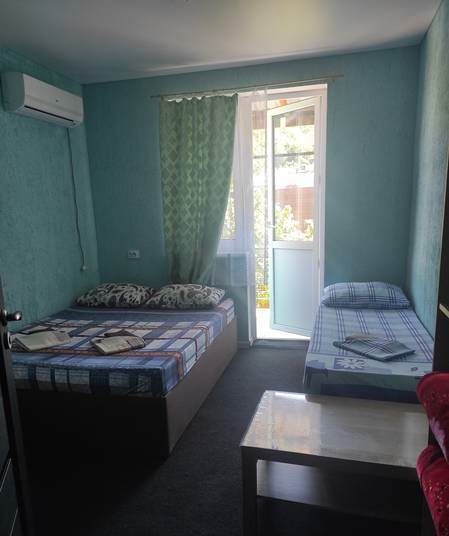 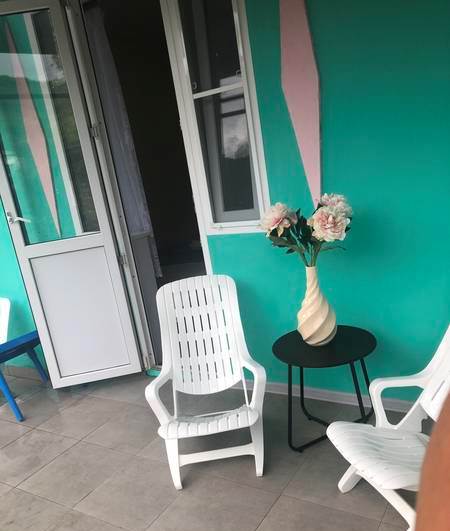 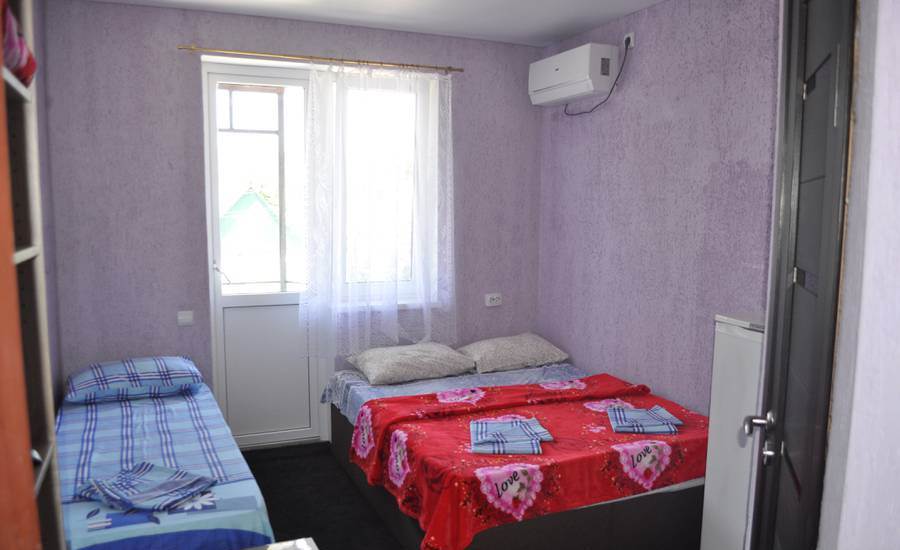 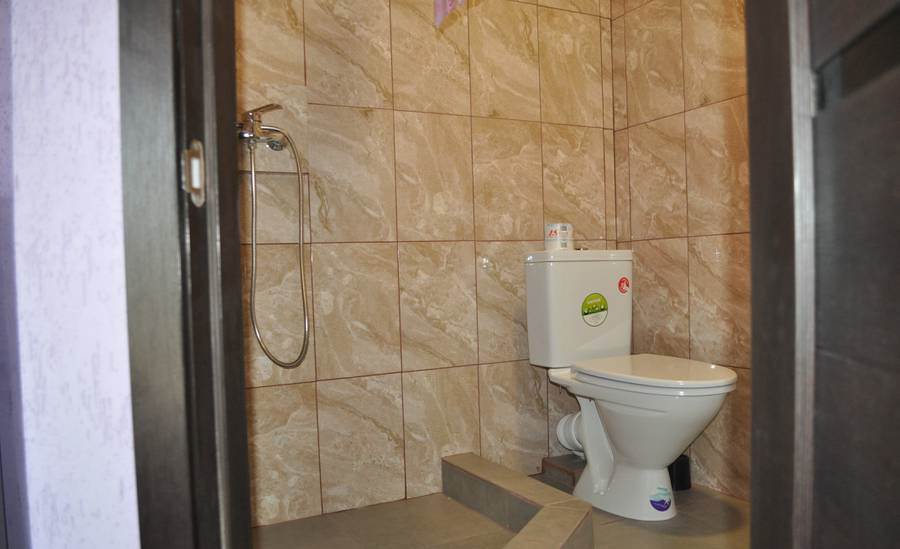 Четырехместный стандартДуш и туалет в номере Кондиционер Телевизор  Холодильник Балкон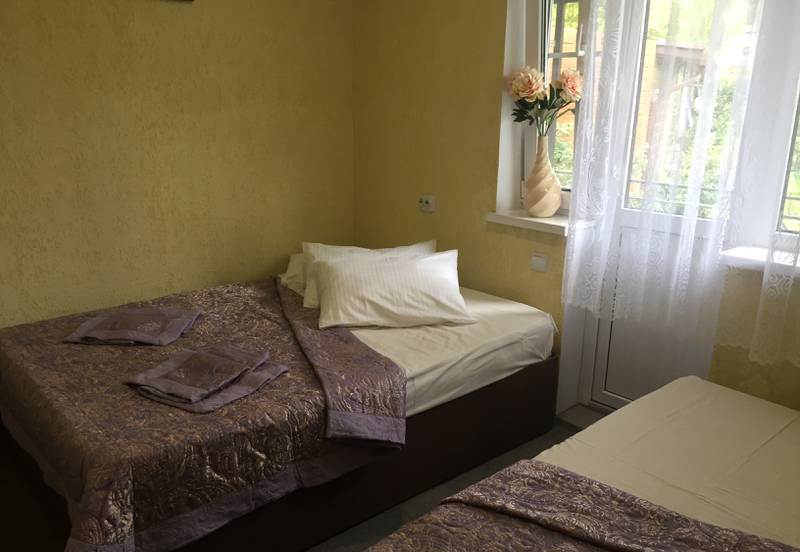 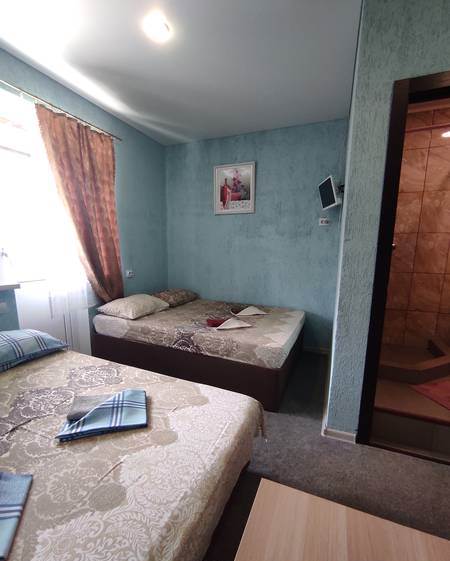 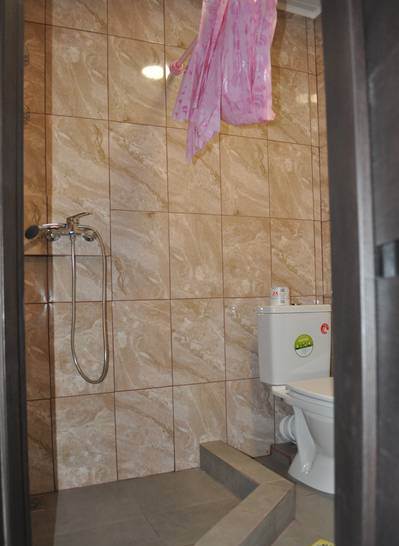      «Люкс» двух комнатныйДуш и туалет в номере  Кондиционер  Телевизор  Холодильник   Балкон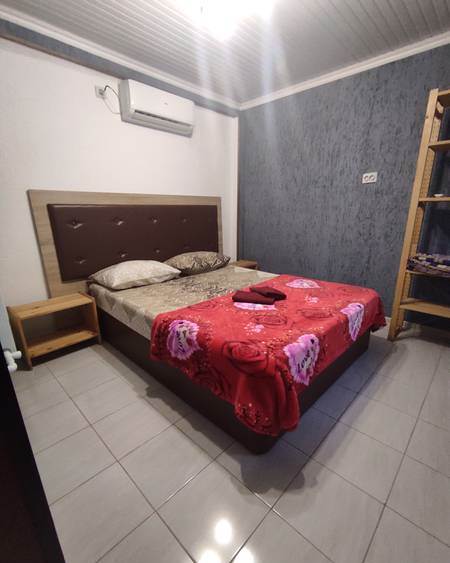 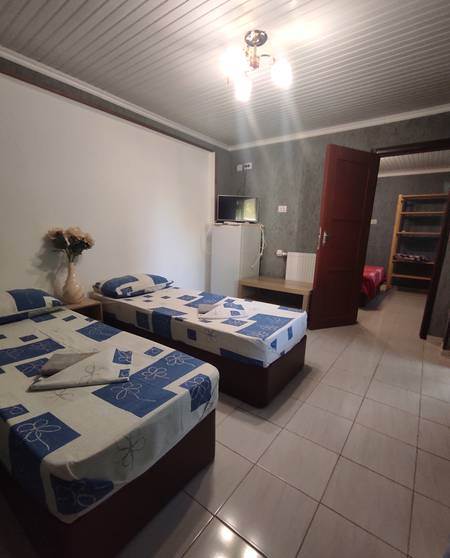 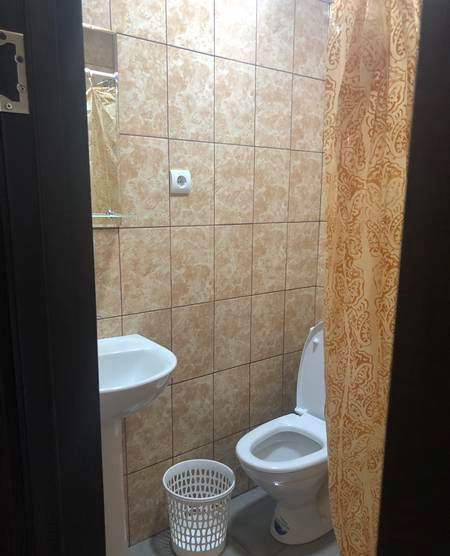 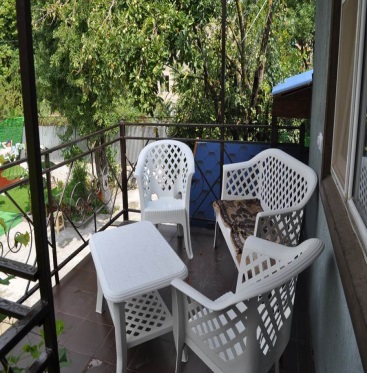 Делюкс четырехместныйДуш и туалет в номере  Кондиционер  Телевизор  Холодильник   Балкон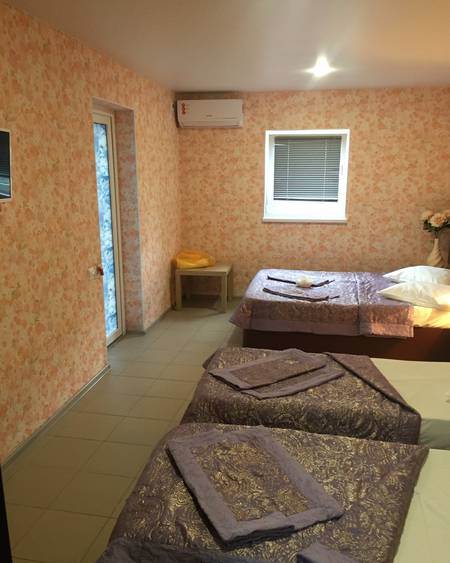 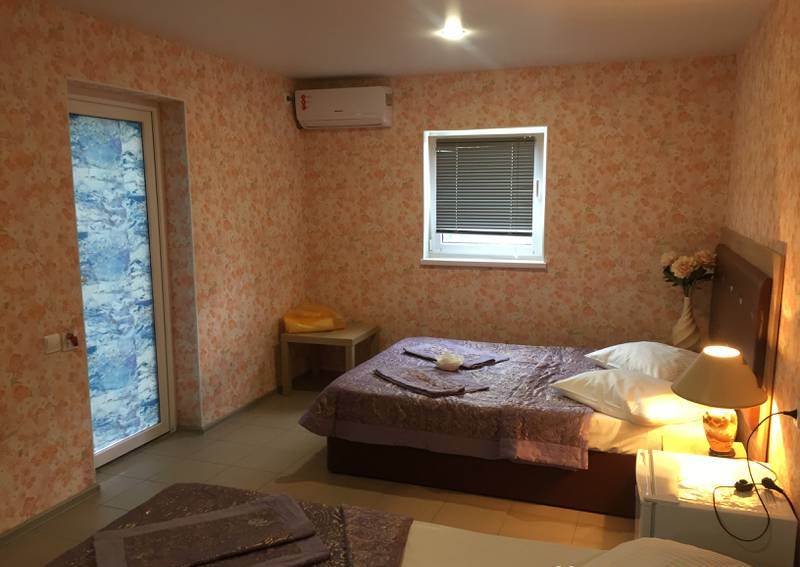 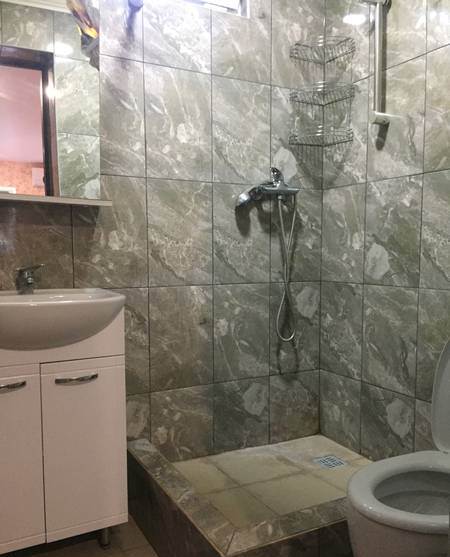 Двухкомнатные апартаментыДуш и туалет в номере  Кондиционер  Телевизор  Холодильник  Кухня   Балкон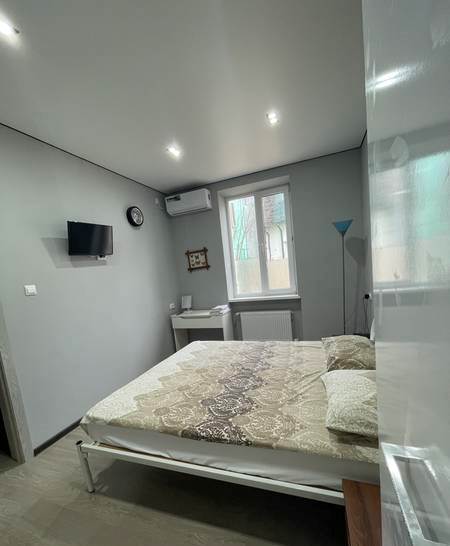 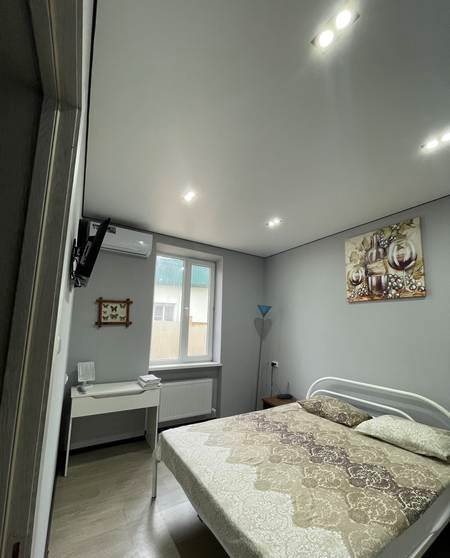 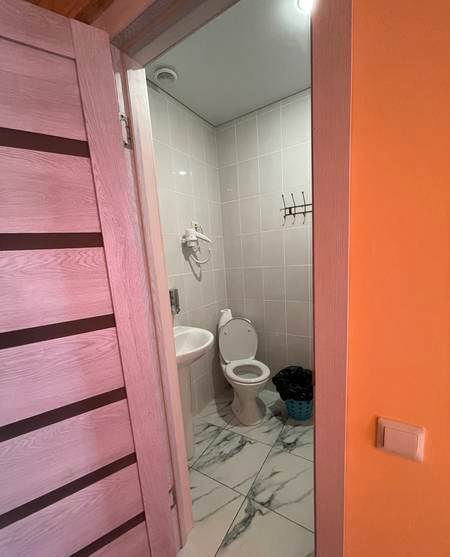 График выездов2-х местный номер «стандарт» 3-х местный номер «стандарт» 4-х местный номер «стандарт»Люкс2х комнатн. 4 местн.Делюкс      4х местный2х комн апартаменты 4х местн09.06 – 18.06.202311300990093001090096001100016.06 – 25.06 202313100114001070012400111001250023.06 – 02.07.202313100114001070012400111001250030.06 – 09.07.202314800132001250014900132001510007.07 – 16.07.202314800132001250014900132001510014.07 – 23.07.2023 14800132001250014900132001510021.07 – 30.07.202314800132001250014900132001510028.07 – 06.08.202314800132001250014900132001510004.08 – 13.08.202314800132001250014900132001510011.08 – 20.08.202314800132001250014900132001510018.08 – 27.08.202314800132001250014900132001510025.08 – 03.09.202314300128001220014100126001420001.09 – 10.09.202311300122001090012400111001250008.09 – 17.09.2023113001220010900124001110012500